Добрый день, уважаемые студенты группы 28-п. « Пекарь».Сегодня 19.11.2020 ЧетвергДистанционное обучение по МДК 02.02.« Технология приготовления теста для мучных кондитерских изделий» Тема урока : Лабораторне –занятие  «.Приготовление дрожжевого сдобного теста.» 6 часов ( часы119-120)Приготовить Сдобное тесто для булочек- розочек с маком  Сфотографировать этапы приготовления и отправить результаты на почту tika.71@mail.ru или в группу в социальной сети КОНТАКЗа задания вы должны получить 1 оценку, если до конца дня ( до 16-00)не будут выполнены все задания, в журнал будут выставлены неудовлетворительные оценки .Преподаватель Щапова С.А.телефон 89022654979. Почта  tika.71@mail.ru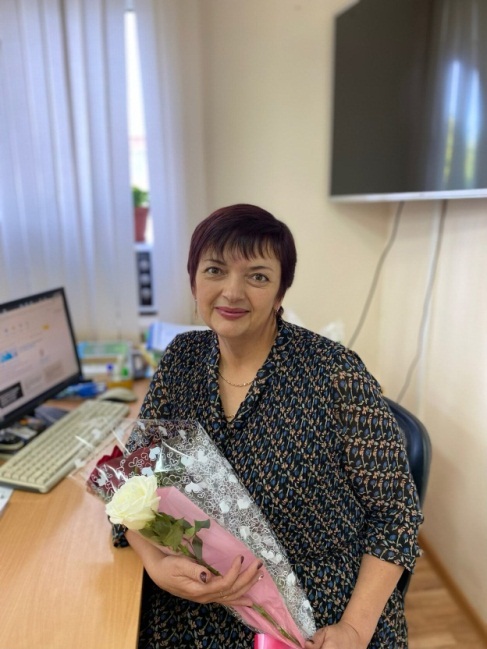  Задание: 1. Посмотреть видео рецепт и приготовить булочки розочки с маком для торта по данноиу рецептуhttps://yandex.ru/video/preview/?filmId=18172863568371766478&text=%D0%B4%D1%80%D0%BE%D0%B6%D0%B6%D0%B5%D0%B2%D0%BE%D0%B5+%D1%81%D0%B4%D0%BE%D0%B1%D0%BD%D0%BE%D0%B5+%D1%82%D0%B5%D1%81%D1%82%D0%BE+%D0%B4%D0%BB%D1%8F+%D0%B1%D1%83%D0%BB%D0%BE%D1%87%D0%B5%D0%BA